Friday 22nd January - Science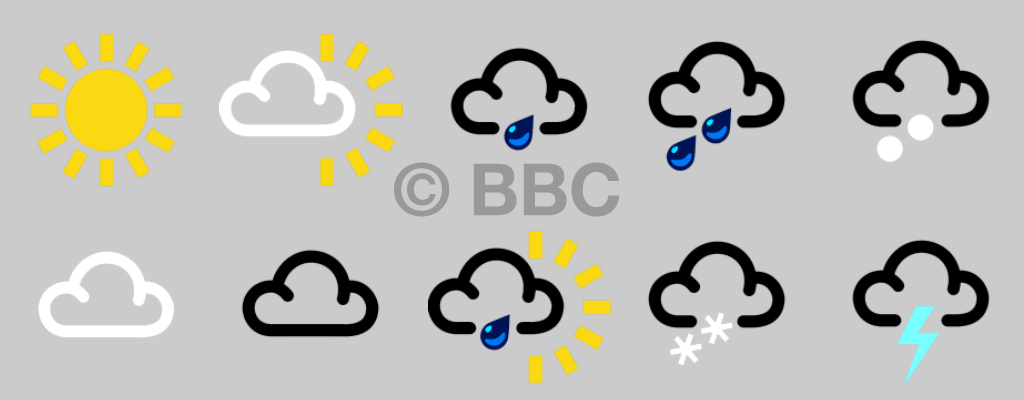 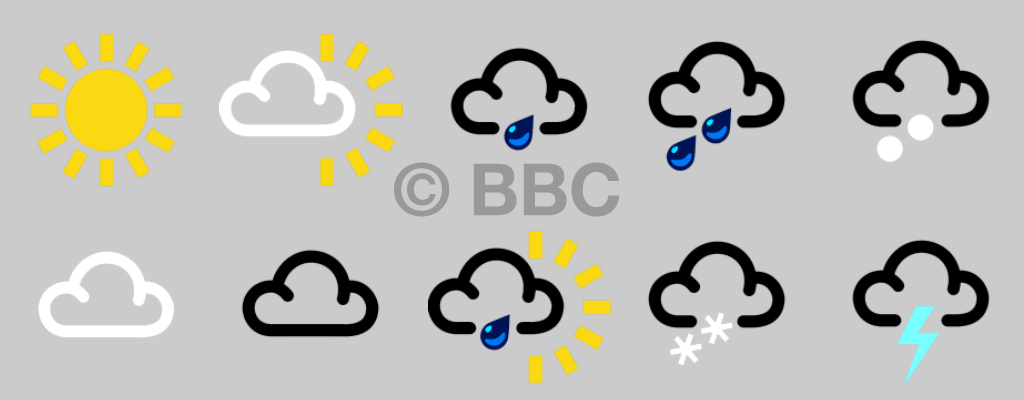 Our Weather DiaryDayWeather